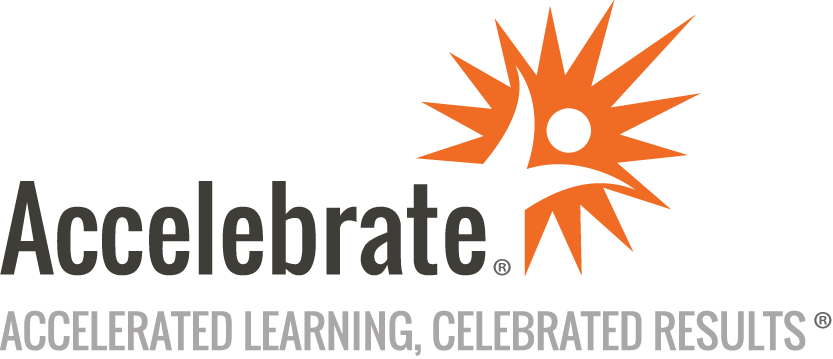 Fundamentals of HTML5 and CSS3Course Number: HTML-100
Duration: 4 daysOverviewAccelebrate's Fundamentals of HTML5 and CSS3 training introduces new client-side web designers and developers to HTML5, CSS3, and responsive web design. Attendees learn the HTML and CSS skills needed to create professional looking web pages that will render on any screen, from phone to tablet to desktop.PrerequisitesAll attendees must be comfortable on the Windows or macOS platform.  Prior touch-typing experience is recommended.MaterialsAll HTML training students receive comprehensive courseware. Software Needed on Each Student PCWeb or text editor of your choiceWeb browsers - a recent version of one or more of the following: Google ChromeMozilla FirefoxMicrosoft EdgeSafariObjectivesUse HTML5 and CSS3 to build responsive websites that render well on a variety of devicesWork with images, including thumbnails, rollovers, and image mapsCreate tablesWork with forms and the HTML5 validation featuresAdd audio and video to your pages Use embedded fonts Format web pages for printingUse the CSS3 features for transitions, animation, transforms, and filtersOutlineIntroduction To Web Development How web applications workAn introduction to HTML and CSSTools for web developmentHow to view deployed web pagesFive critical web development issuesCoding, Testing, and Validating a Web Page The HTML syntaxThe CSS syntaxHow to test, debug, and validate HTML and CSS filesHow To Use HTML To Structure a Web Page The head sectiontext elementsStructuring the content of a pageLinks, lists, and imagesA structured web pageUsing CSS To Format The Elements of a Web Page An introduction to CSSMeasurements and colorsSelectorsCascading Style SheetsHow to work with textA web page that uses external style sheetsHow To Use The CSS Box Model For Spacing, Borders, and Backgrounds An introduction to the box modelHow to size and space elementsA web page that illustrates sizing and spacingBorders and backgroundsA web page that uses borders and backgroundsHow To Use CSS For Page Layout Floating elements in 2- and 3-column layoutsTwo web pages that use a 2-column, fixed-width layoutUsing CSS3 to create text columnsPositioning elementsLists and Links Coding listsFormatting listsWorking with linksNavigation menusResponsive Web Design Introduction to Responsive Web DesignFluid designCSS3 media queriesA web page that uses Responsive Web DesignImages Basic skills for working with imagesAdvanced skills for working with imagesRelated skills for working with imagesTables Basic HTML skills for coding tablesBasic CSS skills for formatting tablesOther skills for working with tablesForms How to use forms and controlsOther skills for working with formsHow to use the HTML5 features for data validationHow to use the HTML5 controlsA web page that uses HTML5 data validationAudio and Video An introduction to media on the webHow to add audio and video to a web pageA web page that offers both audio and videoFonts And Printing How to embed fonts in a web pageThe skills for formatting printed web pagesA two-column web page with print formattingCSS3 Transitions, Transforms, Animations, and FiltersConclusion